                                         Развитие речи.                             Тема: «Приходи к  нам весна !»Уважаемые родители, прочитайте ребенку стих про весну Тает снежок, ожил лужокДень прибывает, тепло наступаетВесной так бываетБудит ласково веснаВсю природу ото сна.Засветило солнце яркоЗаглянуло в каждый дом .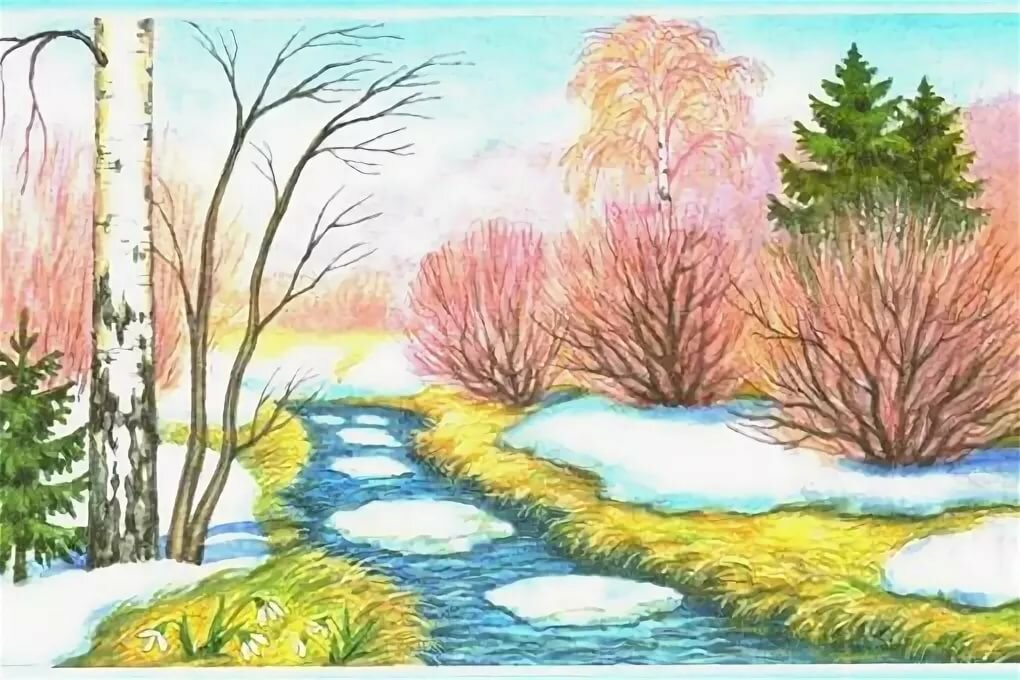 Задайте вопрос ребенку.Какое сейчас время года?   Спросите у ребенка  снега на улице много?    А, солнышко светит на улице?Развивающая игра "Весна идёт"Цель: выполнение соответствующих движений под чтение стихотворения.Раньше был сугроб до крыши, (Поднимаем руки вверх)А теперь всё ниже, ниже.Оседает, оседает,А потом совсем растает. (Опускаем руки и приседаем)Солнышко сильнее греет, (Руки вверх, растопыриваем пальцы)Растопить весь снег сумеет.Побегут ручьи везде.Всё окажется в воде. (Делаем руками перед собой волнообразные движения)Все деревья вдруг проснулись (Потягиваемся)И от снега отряхнулись. (Показываем: деревья стряхивают снег)Пробудились ото сна.Это к нам идёт весна! (Руки в стороны: радостно встречаем весну)